Муниципальное бюджетное дошкольное образовательное учреждение«Детский сад № 148»Конспект  занятия по познавательному развитию  для детей раннего возраста 1,6-2 года.ВоробейВоспитатель: Меринова Е.Н.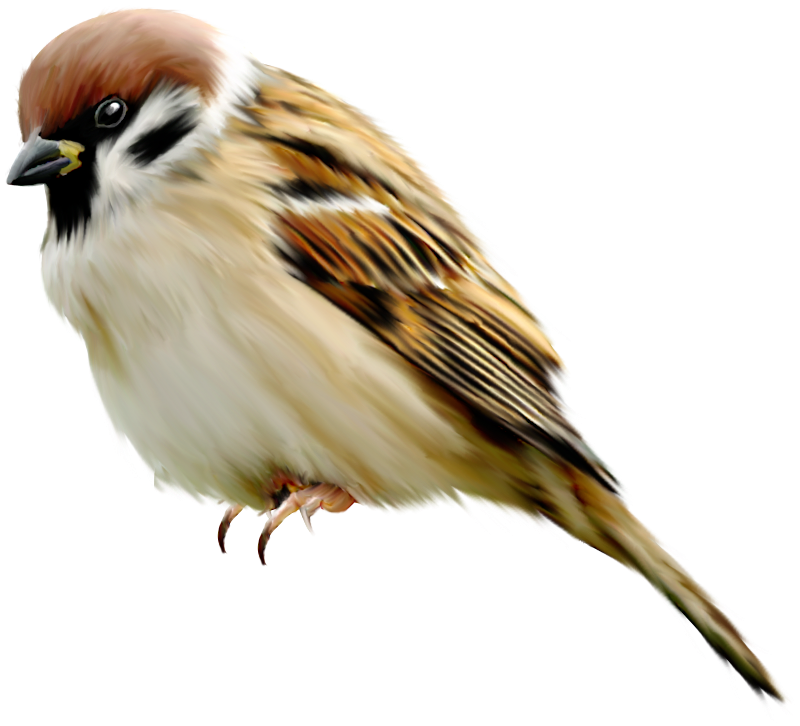 Ижевск, 2023Муниципальное бюджетное дошкольное образовательное учреждение«Детский сад № 148»Конспект  занятия по познавательному развитию  для детей раннего возраста 1,6-2 года.Воспитатель: Меринова Е.Н.Цель: Знакомство с птицами: воробей.Задачи:Познавательное развитие: Уточнить и расширить представление о птицах: воробей. Внешний вид, строение, повадки, питание.Речевое развитие: Закреплять умение произносить звукоподражание «чик-чирик», учить повторять за воспитателем фразы, отвечать на вопросы воспитателя предложениями из 2-3 слов.Социально – коммуникативное развитие: учить детей общаться со взрослым, положительно относиться к сверстникам. Воспитывать положительное отношение к птицам.Художественно-эстетическое развитие: вызвать у детей желание  положительно реагировать на песенки, подпевать знакомые фразы, выполнять подражательные движения.Физическое развитие: вызвать интерес к подвижной игре «Воробей и кошка», учить двигаться по сигналу.Оборудование: Сюжетная картина «Весна. Признаки весны», игрушки: воробей, кошечка, тарелочка с «молоком».Предварительная работа: Беседы о весне, ее признаках, разучивание песенок, подвижной игры «Воробей и кошка»Ход занятия:Дети с воспитателем подходят к сюжетной картине «Весна». Рассматривают ее. Воспитатель: Ребята, посмотрите, пришла весна! Солнышко ярко светит, греет. Снег растаял, побежали ручейки. Прилетели птички. Они радуются теплу, поют свои песенки.Воспитатель поет песенку «Кап-кап» Ф. Филькенштейна, показывает движения, дети повторяют их, подпевают.«Кап-кап»Кап-кап-кап, вода!На дворе весна, весна!Солнышко пригрело!Птицы прилетели!2.Чик-чик-чик-чирик!Распевают воробьи,Весело летают!Зерна собирают!Воспитатель: Слышите, кто-то песенку поет?  «Чик-чирик, чик-чирик»Кто же это? Воспитатель показывает детям игрушку Воробья.Дети: птичка.Воспитатель: это воробей! Поздороваемся с воробьем. Скажите «Здравствуй, воробей!»Дети рассматривают Воробья, отвечают на вопросы воспитателя.Воробей маленькая птичка. Воробей покрыт перышками. Алена, покажи, где голова у воробушка? Никита, покажи хвостик.  Где у воробья лапки, Артем?  Воробей прыгает по дорожке: «прыг-прыг-прыг.» У воробья есть клюв, им он зернышки клюет: «клю-клю-клю». Есть у воробья крылышки. Воробей  машет крыльями,  весело летает. Покажите, как воробушки летают. Радуются солнышку, песенку поют: «Чик-чирик, чик-чирик». Дети слышат мяуканье Кошки.Воспитатель: Слышите, ребята, кто это мяукает? Дети: киса, кошка.Воспитатель: Поищите ребята, где же спряталась кошка? Воробушки кошек бояться!Дети находят Кошку,  проводится подвижная игра «Воробей и кошка»Подвижная игра:«Воробей и кошка»По дорожке целый деньСкачет серый воробей.Чик-чирик, он ищет крошкиИ спасается от кошки.«Мяу!» кисонька споет:Воробьишко упорхнет! Дети – воробьи «улетают»- убегают от кошки.Игра повторяется 2-3 раза.Воспитатель: Какие  ловкие воробьи, ни одного воробья кошка не поймала! Угостим кисоньку молочком. Дети «угощают» кошку молоком, кошка ложится греться на солнышко,  мурлычет «Мур-мур-мур» и засыпает.Воспитатель: Кошка уснула. Воробушки начали резвиться. Воспитатель исполняет песню «Вот  летали птички», дети выполняют движения за воспитателем, имитируют движения.1.Вот летали птички – Птички-невелички.Все летали, все летали,Крыльями махали.2. На дорожку сели,Зернышек поели:«Клю-клю-клю,Клю-клю-клю,Как я зернышки люблю!»3.Перышки почистим,Чтобы были чище,Вот так, вот так,Чтобы  были чище!4.Прыгают по веткам,Чтоб сильней быть деткам.Вот так и вот так,Чтоб сильней быть деткам.Воспитатель:Воробушку так понравилось у вас в гостях, погладьте его. Сейчас мы пойдем с вами гулять и понаблюдаем, как воробушки летают, прыгают по дорожке, клюют крошки, песенки свои поют.